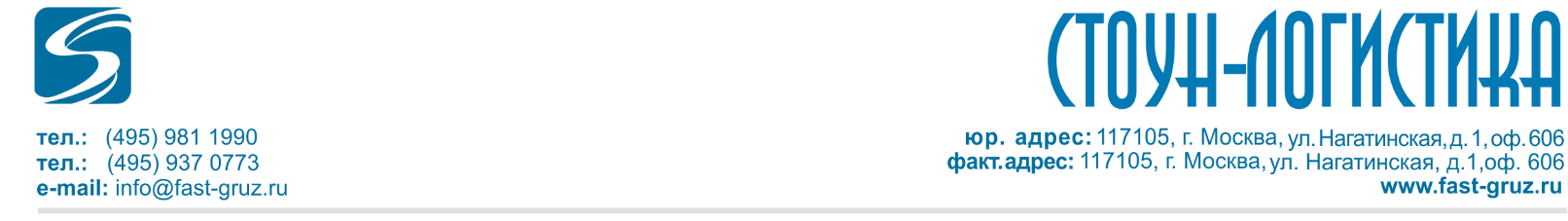 Договор № _____г. Москва							                           «__» _________     2016г.Общество с ограниченной ответственностью «СТОУН-ЛОГИСТИКА», именуемое в дальнейшем Исполнитель, в лице Генерального директора Разумейко А.И., действующего на основании Устава, с одной стороны, и __________________________________________, именуемое в дальнейшем Заказчик в лице ________________, действующего на основании _____, с другой стороны, вместе и каждая в отдельности, именуемые также Стороны или Сторона, заключили настоящий договор о нижеследующем:1. Предмет договора1.1.	Исполнитель обязуется за вознаграждение и за счет Заказчика оказать услуги, связанные с организацией перевозки грузов (далее по тексту, именуемые «Услуги»). Исполнитель оказывает Заказчику Услуги по тарифам, утвержденным Исполнителем и действующим на момент передачи груза последнему. Действующие тарифы по каждой конкретной услуге указываются в Приложении № 1.1.2.	Исполнитель по поручению Заказчика предоставляет услуги по организации дополнительного страхового покрытия путем заключения договора страхования груза.2. Документы2.1.	Условия выполнения конкретных перевозок определяются в заявках Заказчика, являющихся неотъемлемой частью договора. Форма заявки представлена в Приложении №1.	2.2.	Одновременно с оформлением заявки Отправитель предоставляет Исполнителю необходимые сопроводительные документы на груз в соответствии с п. 5.2. настоящего договора.2.3.	Конкретный перечень Услуг, заказанных и оплачиваемых Отправителем, Получателем, либо - третьим лицом, являющимся заказчиком каких-либо услуг, но не являющимся Отправителем или Получателем, указывается в Заявке Исполнителю, выставляемом Исполнителем счета в соответствии с п. 7 настоящего договора.2.4.	По мере исполнения настоящего договора Исполнитель предоставляет Заказчику Акты приема-сдачи оказанных услуг (далее по тексту «Акт»). При наличии возражений по Акту Заказчик должен сообщить о них Исполнителю в течение 3 (трех) рабочих дней со дня его получения. В противном случае услуги Исполнителя считаются принятыми, а Акт – подписанным.3. Права и обязанности Исполнителя3.1.	Исполнитель вправе:- привлечь к исполнению своих обязанностей других лиц. Возложение исполнения обязательства на третье лицо не освобождает Исполнителя от ответственности перед Заказчиком за исполнение договора.- самостоятельно определять вид транспорта и маршрут перевозки груза, переданного ему Отправителем.- направлять Заказчику запросы и/или уведомления в случаях, предусмотренных действующим законодательством РФ, в письменной или устной форме посредством любых доступных средств связи: по телефону, факсу, электронной почте, телеграфом и т.д.3.2.	Исполнитель обязан:- оказывать услуги в соответствии с условиями настоящего договора.4. Гарантии ЗаказчикаПередавая груз Исполнителю, Заказчик подтверждает, что:в Заявке Исполнителю правильно указаны наименование и адресные данные Отправителя и Получателя;Заказчик ознакомлен и согласен с тарифами, действующими у Исполнителя на момент передачи груза;Услуги будут полностью оплачены по тарифам, действующим на момент передачи груза Исполнителю;-	предоставленный Исполнителем Акт приема-сдачи оказанных услуг будет подписан в порядке и сроки, согласованные Сторонами в п. 2.4. настоящего договора;информация о грузе, предоставленная Отправителем, достоверна и обязательна для исполнения, как для Исполнителя, так и для Получателя груза.5. Порядок передачи груза Исполнителю5.1.	Передача груза производится на складе Заказчика либо в месте нахождения Отправителя.Погрузо-разгрузочные работы производятся силами Заказчика. Если погрузо-разгрузочные работы производятся силами Исполнителя, то данный факт фиксируется в Заявке Исполнителю.5.2.	При передаче груза Отправитель предоставляет Исполнителю сопроводительные документы на груз, необходимые для осуществления всех видов государственного контроля, а также сообщает информацию о свойствах груза, об условиях его перевозки и иную информацию, необходимую для исполнения Исполнителем своих обязанностей. По требованию Исполнителя Заказчик обязан предоставить дополнительную информацию о грузе и/или надлежащим образом оформленные документы на груз. 5.3. 	В соответствии с действующим законодательством груз должен передаваться Исполнителю в исправной таре и надлежащей упаковке, обеспечивающей целостность и сохранность груза при перевозке его автомобильным транспортом в междугороднем сообщении. Грузы, нуждающиеся в таре для предохранения их при перевозке от утраты, недостачи, порчи или повреждения, должны предъявляться к перевозке в исправной таре и упаковке, соответствующей характеру груза, обеспечивающей его полную сохранность в процессе его транспортировки.5.4.	Исполнитель принимает груз по количеству грузовых мест, весу и объему. Внутритарная проверка груза по наименованиям и количеству его содержимого не производится. Также не производится проверка качества содержимого груза, проверка на наличие явных или скрытых дефектов и на предмет работоспособности. 5.5.	Пломбировка автотранспорта номерными пломбами, устанавливаемыми Исполнителем по желанию Заказчика в целях дополнительного контроля исключения возможности несанкционированного доступа к содержимому груза, осуществляется при передаче груза Исполнителя в присутствии Отправителя с внесением номеров установленных пломб в товарно-транспортную накладную. 6. Доставка груза и его выдача Получателю6.1.	Груз должен быть доставлен по адресу Получателя. 	При оказании услуги по доставке груза по адресу Получателя погрузо-разгрузочные работы производятся силами Заказчика.6.2.	Представитель Получателя своей подписью в товарно-транспортной накладной на выдачу груза подтверждает его получение. 6.3.	Выдача груза осуществляется по количеству мест (без внутритарной проверки груза по наименованиям, количеству и качеству содержимого, а также на наличие явных или скрытых дефектов и на предмет работоспособности) и с проверкой на отсутствие нарушений целостности упаковки, а также – с проверкой нумерации установленных на транспортном средстве пломб и отсутствия их повреждений. В случае недостачи мест или повреждения груза, Получатель вносит соответствующие отметки в товарно-транспортную накладную при ее подписании. 7. Платежи и расчеты по договору7.1.	Размер вознаграждения за оказанные Исполнителем Услуги, определяется согласно тарифам, действующим на момент передачи груза Исполнителю.7.2.	Услуги должны быть оплачены Заказчиком на основании выставленного Исполнителем счета.  Условия оплаты указаны в Приложении №1. Датой платежа считается дата поступления денег на расчетный счет или в кассу Исполнителя.7.3.	Заказчик после подписания настоящего договора может произвести предоплату на согласованную Сторонами сумму. В этом случае оплата Услуг будет производиться путем вычитания суммы оказанных Исполнителем Услуг из суммы произведенной предоплаты.7.4.	Оплата за Услуги может производиться наличными либо по безналичному расчету. При оплате по безналичному расчету в платежном поручении на оплату необходимо указать номер и дату соответствующего счета.8. Ответственность сторон8.1.	Стороны несут ответственность за неисполнение или ненадлежащее исполнение обязательств по настоящему договору в соответствии с действующим законодательством РФ и условиями настоящего договора.8.2.	Стороны освобождаются за полное или частичное неисполнение обязательств по настоящему договору, если такое неисполнение произошло вследствие действия обстоятельств непреодолимой силы.8.3.	Исполнитель несет ответственность перед Заказчиком в виде возмещения реального ущерба за утрату, недостачу или повреждение (порчу) груза после принятия его Исполнителем и до выдачи груза Получателю, указанному в Заявке исполнителю, либо уполномоченному им лицу, если не докажет, что утрата, недостача или повреждение (порча) груза произошли вследствие обстоятельств, которые Исполнитель не мог предотвратить и устранение которых от него не зависело, в следующих размерах:- за утрату или недостачу груза, принятого Исполнителем для перевозки без объявления ценности, в размере действительной (документально подтвержденной) стоимости груза или недостающей его части;- за повреждение (порчу) груза, принятого Исполнителем для перевозки без объявления ценности, в размере суммы, на которую понизилась действительная (документально подтвержденная) стоимость груза, а при невозможности восстановления поврежденного груза в размере действительной (документально подтвержденной) стоимости груза.8.3.1.	При необходимости проведения экспертизы для определения фактической недостачи, повреждения (порчи) груза Исполнитель, либо, по его требованию (или по своей инициативе), Отправитель / Получатель груза приглашает экспертов в соответствующей области. Результаты экспертизы, проведенной без уведомления Исполнителя в письменной форме не менее чем за три рабочих дня до проведения экспертизы (указанный срок исчисляется со дня получения Исполнителем соответствующего уведомления), являются недействительными. Расходы, связанные с проведением экспертизы, оплачиваются лицом, заказавшим экспертизу, с последующим отнесением расходов на лицо, виновное в недостаче, повреждении (порче) груза.8.4.	Исполнитель не несет ответственности:1) за утрату, недостачу, повреждение (порчу) груза по причине предоставления Отправителем недостаточной или недостоверной информации о грузе;2) повреждение (порчу) груза в случаях:предоставления Исполнителю груза без упаковки, в неисправной упаковке или в упаковке, не соответствующей характеру груза и/или условиям его транспортировки;при наличии скрытых дефектов или брака, присущих содержимому груза, а также повреждения содержимого груза при отсутствии внешнего повреждения упаковки или установленных на ней пломб;3) перед Заказчиком, а также перед третьими лицами за убытки, причиненные их грузам и имуществу, если такие убытки возникли вследствие обстоятельств, указанных в п. 8.8. настоящего договора8.5.	Заказчик несет ответственность за убытки, причиненные Исполнителю в связи с неисполнением обязанности по предоставлению информации в соответствии с п. 5.2. настоящего договора.8.6.	В случае необоснованного отказа Заказчика от оплаты расходов, понесенных Исполнителем в целях исполнения обязанностей, предусмотренных настоящим договором, Заказчик уплачивает Исполнителю помимо указанных расходов штраф в размере десяти процентов суммы этих расходов.8.7.	Заказчик несет ответственность за несвоевременную уплату вознаграждения Исполнителю и возмещение понесенных им в интересах Заказчика расходов в виде уплаты неустойки в размере 0,1% вознаграждения Исполнителю и понесенных им в интересах Заказчика расходов за каждый день просрочки. 8.8.	Заказчик также несет ответственность перед Исполнителем и третьими лицами за убытки, причиненные их грузам и имуществу, если такие убытки возникли вследствие:предоставления грузов, запрещенных к перевозке или пересылке законодательством РФ и законодательством иных стран, через которые они проследуют;предоставления грузов без упаковки, в неисправной упаковке или в упаковке, не соответствующей характеру груза и/или условиям его транспортировки.8.9.	За неподачу транспортного средства под загрузку по заявке Исполнитель уплачивает Заказчику штраф в размере 4000 руб.8.10.   За срыв загрузки по переданному транспортному заказу Заказчик уплачивает Исполнителю штраф в размере  8000 руб., а также оплачивает расходы по холостому пробегу автотранспорта Исполнителя к месту загрузки и обратно.8.11.   В случае одностороннего отказа Заказчика от исполнения обязанностей по настоящему Договору (например, отказ от подтвержденной им ранее загрузки), Заказчик уплачивает Исполнителю убытки, вызванные расторжением Договора,  и уплачивает штраф в размере  20% от согласованной стоимости услуг.8.12.   Заказчик обязуется обеспечить проведение процедуры погрузки/разгрузки транспортных средств и оформление документов в течение 8 часов при междугородных перевозках, если транспортное средство подано под погрузку/ разгрузку до 12 часов местного времени. Простой транспортного средства свыше указанного времени оплачивается Заказчиком согласно п. 8.13.  настоящего Договора.8.13.   За сверхнормативный простой, за каждые последующие 24 часа Заказчик уплачивает штраф в размере 8000 руб. (а/м 20 тн), в размере 15000 руб. (а/м трал г/п до 50 тн; при большей грузоподъемности а/м, стоимость простоя прописывается в Приложении № 1) - за простой на территории России. Если транспортное средство прибыло под погрузку/разгрузку после 12-00 часов в пятницу или в предпраздничный день, то штраф начисляется без учета этих выходных или праздничных  дней.9. Претензии и иски9.1.	Все споры и разногласия Стороны попытаются решить путем переговоров. В случае не достижения согласия путем переговоров, все споры и разногласия решаются сторонами в Арбитражном суде г. Москвы.9.2.	До предъявления Исполнителю иска, вытекающего из договора транспортной экспедиции, обязательно предъявление Исполнителю претензии, за исключением случаев, предусмотренных действующим законодательством.9.3.	Претензия предъявляется в письменной форме. При обнаружении недостачи, порчи груза либо повреждения упаковки погрузочного места Стороны составляют Акт об установленном расхождении по количеству и качеству при приемке ТМЦ (форма № ТОРГ-2 Утверждена Постановлением Госкомстата России от 25.12.98 г. № 132) (далее именуемый АКТ). Акт составляется по результатам приемки членами комиссии с участием водителя Исполнителя. Акт является основанием для предъявления претензии Исполнителю в случаях недостачи, порчи или повреждения груза, а в случае полной утраты груза – ТТН с подписью водителя о приемке груза к перевозке. 9.4.	Претензии к Исполнителю могут быть предъявлены в течение шести месяцев со дня возникновения права на предъявление претензии. Исполнитель обязан рассмотреть претензию и в письменной форме уведомить заявителя об удовлетворении или отклонении претензии в течение тридцати дней со дня ее получения.10. Прочие условия10.1.	Настоящий договор вступает в силу с даты его заключения и действует в течение одного года. После истечения указанного срока при отсутствии возражений Сторон Договор автоматически продлевается на каждые следующие 12 (двенадцать) месяцев.10.2.	Все изменения и дополнения к настоящему договору действительны, если они заключены в письменной форме и подписаны уполномоченными представителям обеих Сторон.10.3.	Во всех случаях, где средство связи и обмена информацией между Сторонами прямо не оговорено в тексте договора, допускается использование факсимильной связи, при этом передаваемые по факсимильной связи документы должны быть заверены подписью уполномоченного лица и печатью соответствующей Стороны. 11. Адреса и реквизиты СторонИСПОЛНИТЕЛЬ:ЗАКАЗЧИК:ООО «СТОУН-ЛОГИСТИКА»ООО «_____________________________»ИНН 7724359615    КПП 772401001ИНН _______________     КПП _______________Юридический адрес:Юридический адрес:117105, г. Москва, ул. Нагатинская, д. 1, оф.606__________________________________________Фактический адрес:Фактический адрес:. Москва, ул. Нагатинская, д.1, оф. 606Реквизиты банка:__________________________________________   Реквизиты банка: р/с 40702810538000105568   в ПАО «СБЕРБАНК РОССИИ»  БИК 044525225   к/с 30101810400000000225р/с _______________________________________«НАИМЕНОВАНИЕ БАНКА»БИК  _____________________________________к/с _______________________________________Генеральный директорРазумейко А.И. 	    _______________                                               (подпись)                                    м.п.Генеральный директорФ.И.О.	    _________________                                                   (подпись)                       м.п.